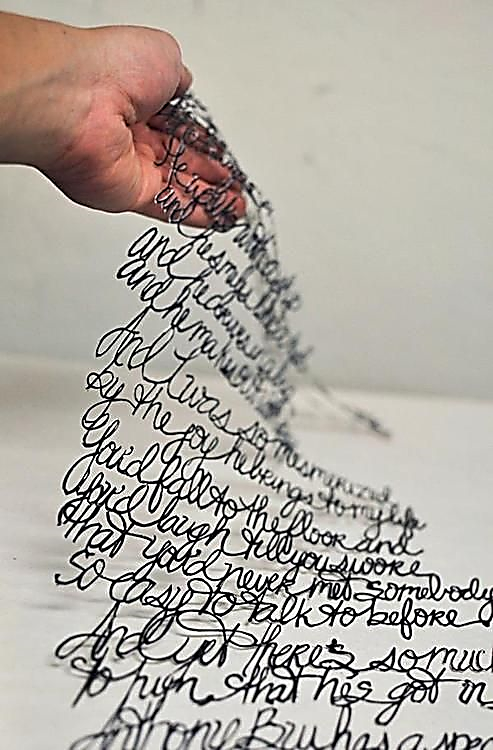 Gedicht 1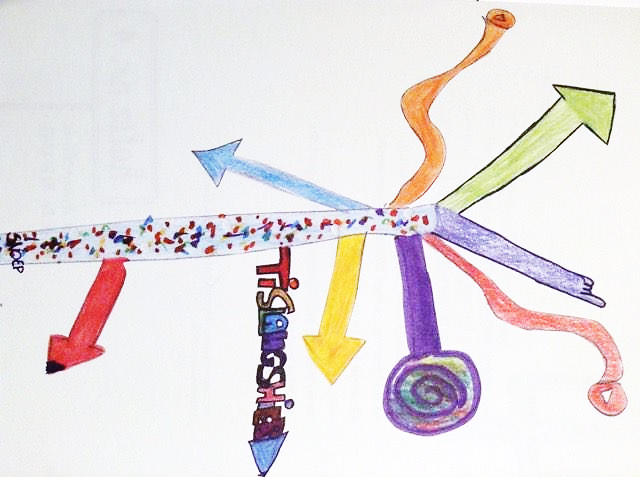 Gedicht 2

Gedicht 3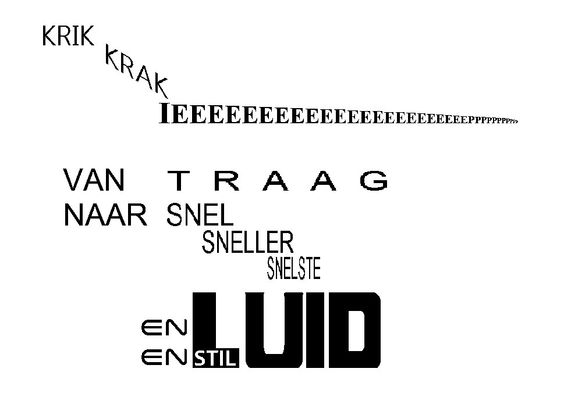 Gedicht 4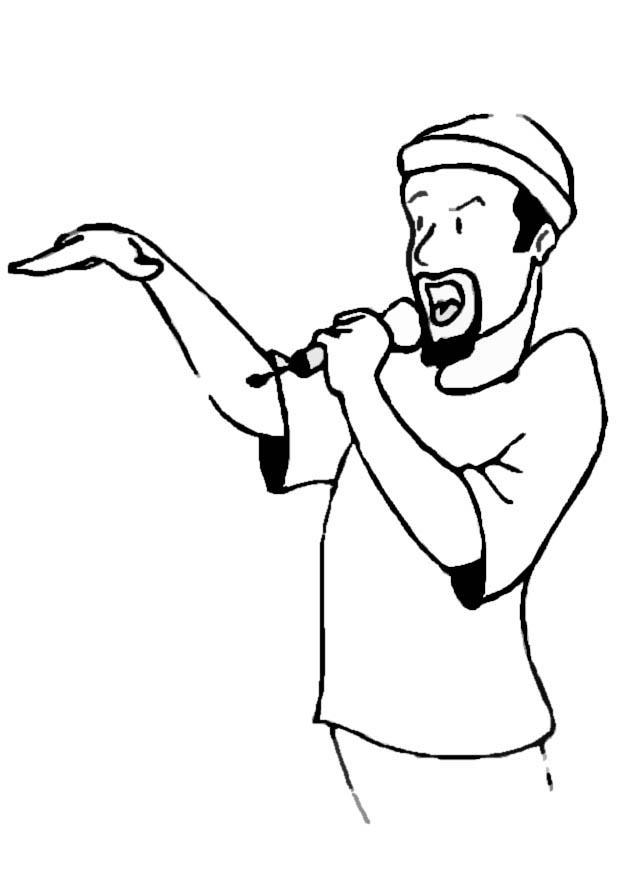 Gedicht 5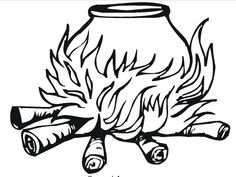 Gedicht 6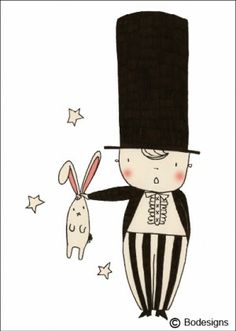 Gedicht 7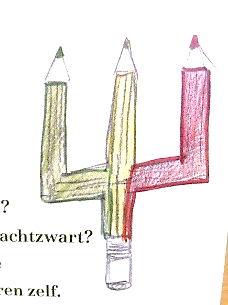 Gedicht 8Van ______________________________ word je ______________________Van ______________________________ word je ______________________Van ______________________________ word je ______________________Van ______________________________ word je ______________________Van ______________________________ word je ______________________Van ______________________________ word je ______________________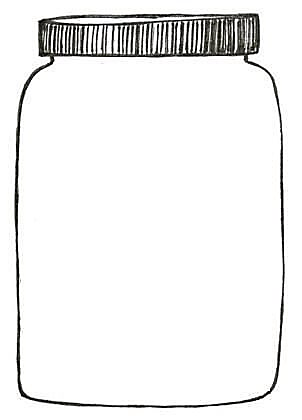 